Источник - diary.ruПалитра закатов и рассветов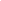 Американский фотограф Эрик Каэн (Eric Cahan) создал уникальный в своем роде проект, сделав  серию снимков закатов и рассветов. Одним из условий фотосъемки было почти полное отсутствие облачности. Он всегда фиксировал в каком месте и в какое время сделан снимок. 

Рассветы.

Дитч Плейнс, 6:28.


Гувнер Бич, остров Сент-Бартс, 6:34.


Хизер Хиллс, 6:52.


Мейн Бич, Ист Хэмптон, 6:31.


Пасифик Хейтс, Сан-Франциско, 6:35.


Поинт Дьюм, Малибу, 5:46.


Пунта Канья, Доминикана, 6:58.


Си Клифф, Сан-Франциско, 6:57.


Палм Бич, 6:33.


Винайс Бич, 6:15.


Закаты.

Форт Понд Бэй, Монтук, 20:10.


Бриджхэмптон, 19:48.


Флаин Поинт Бич, Саутгемптон, 19:51.


Норт Си Харбор, 19:51.


Плайя Санта Тереза, Коста-Рика, 17:16.


Санта-Крус, 19:21.


Стивенс Коув, остров Блок, 19:41.


Дюны, Амагансетт, 18:47.


Ту Майл Халлоу, 19:22.


Сан-Пауло, 18:17. 


Источник - diary.ru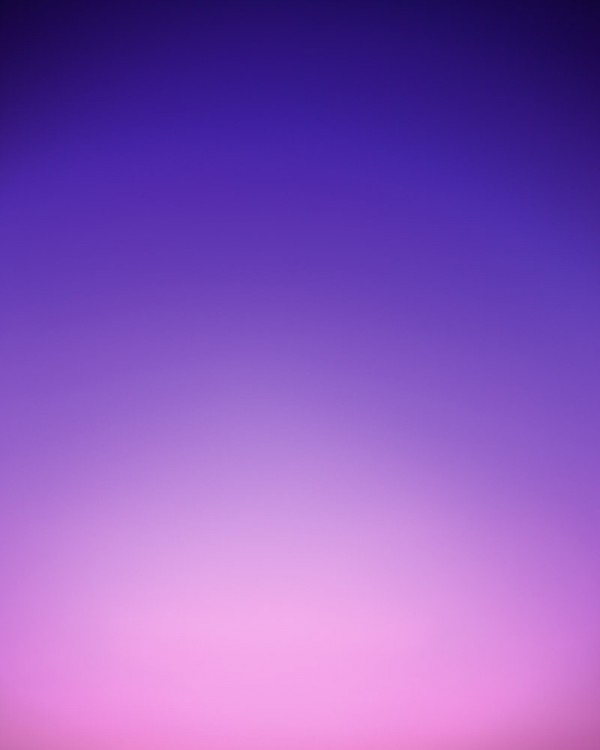 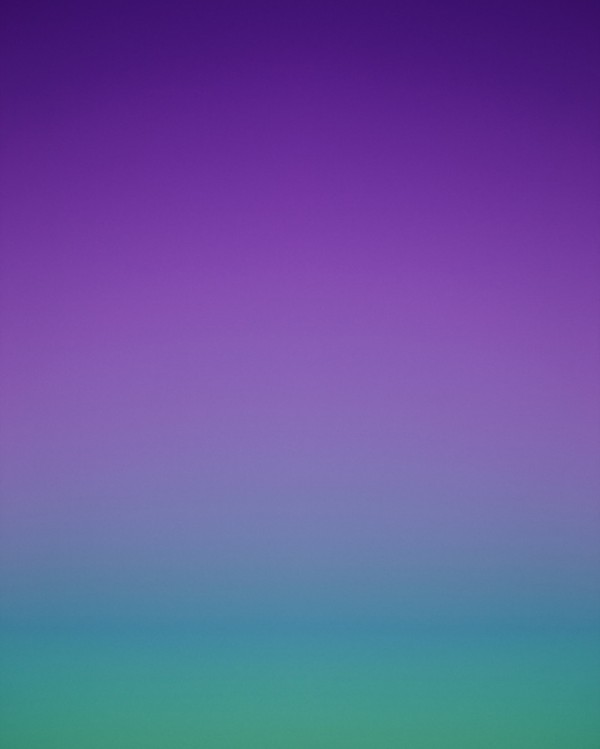 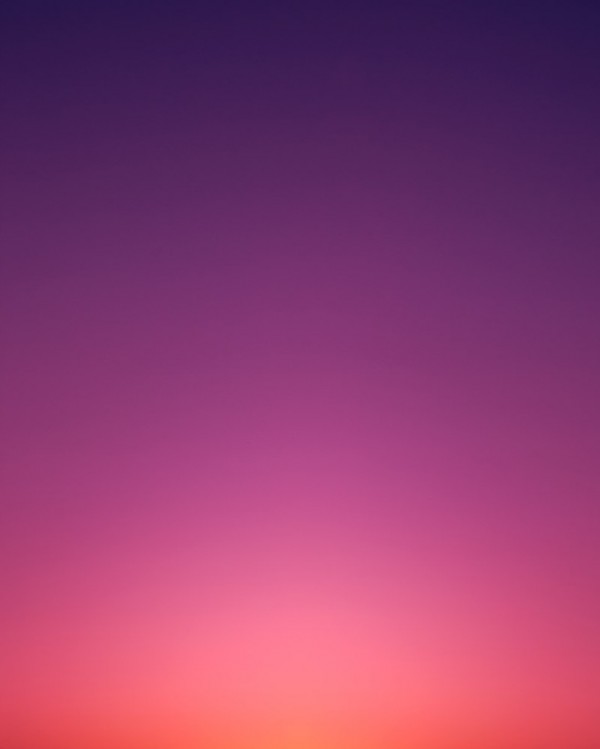 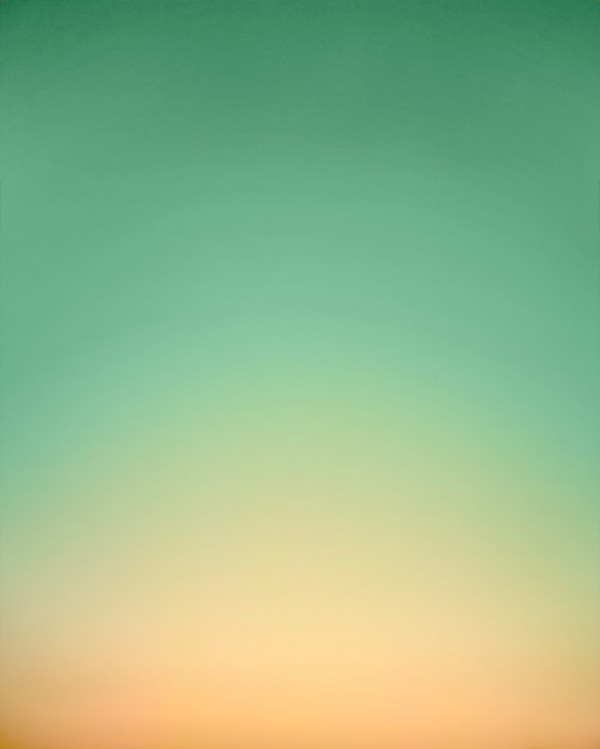 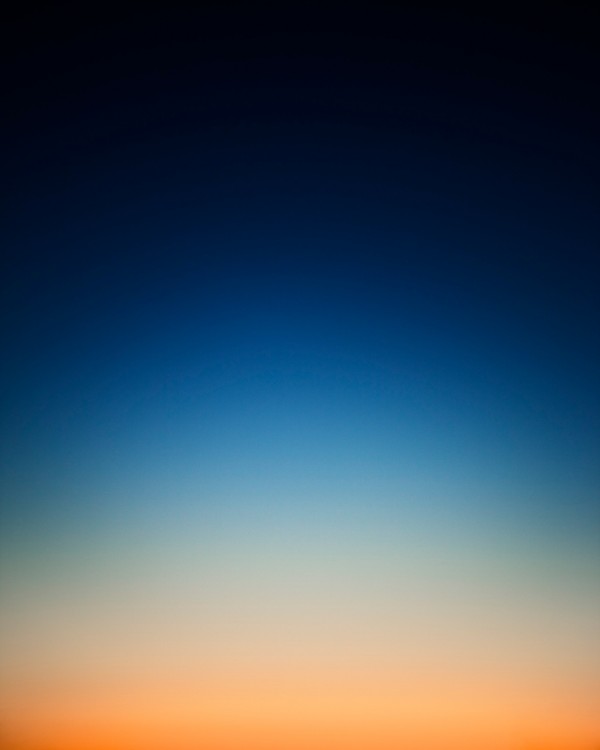 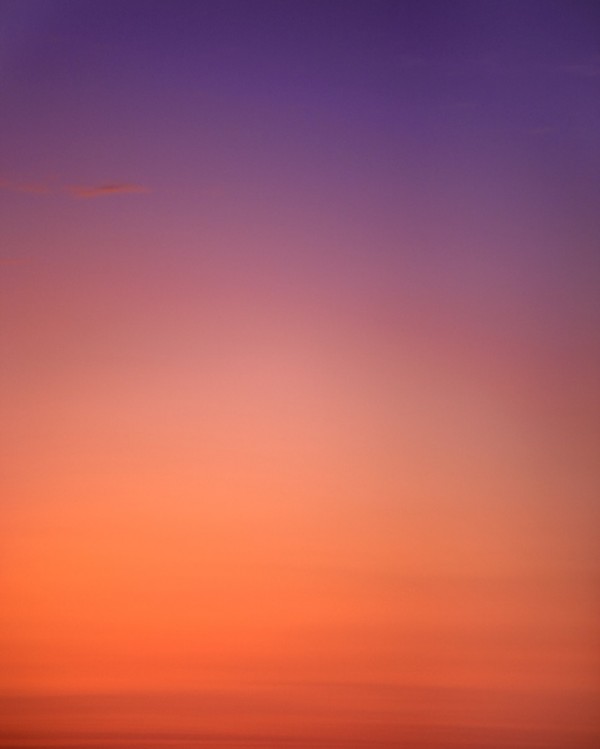 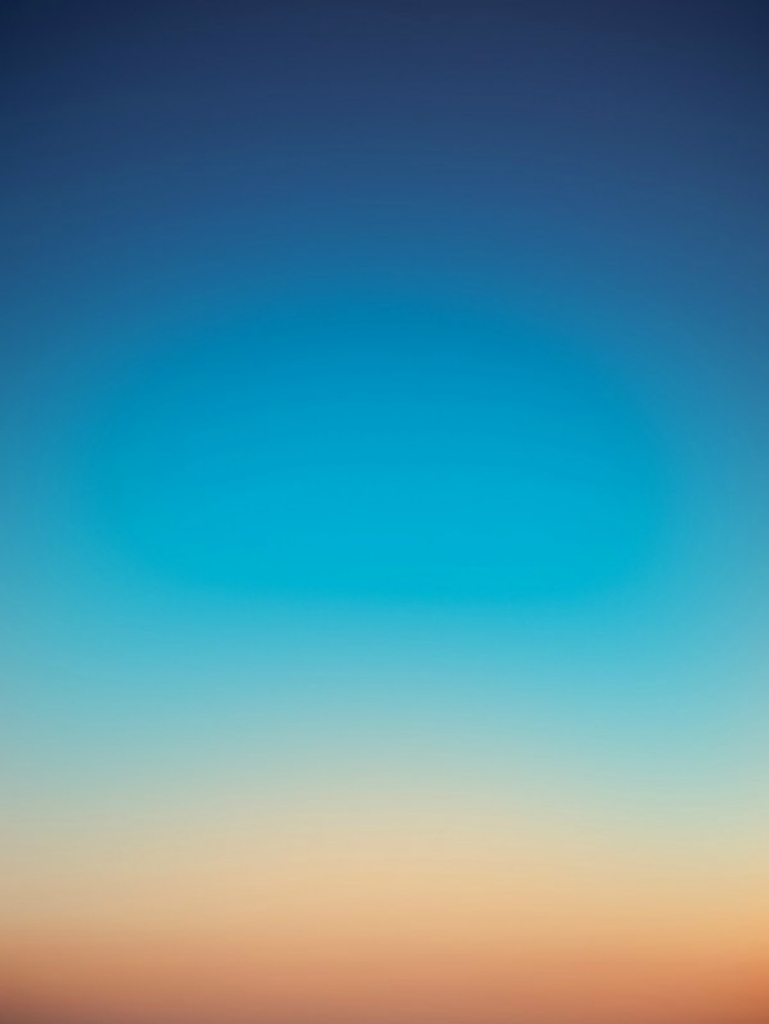 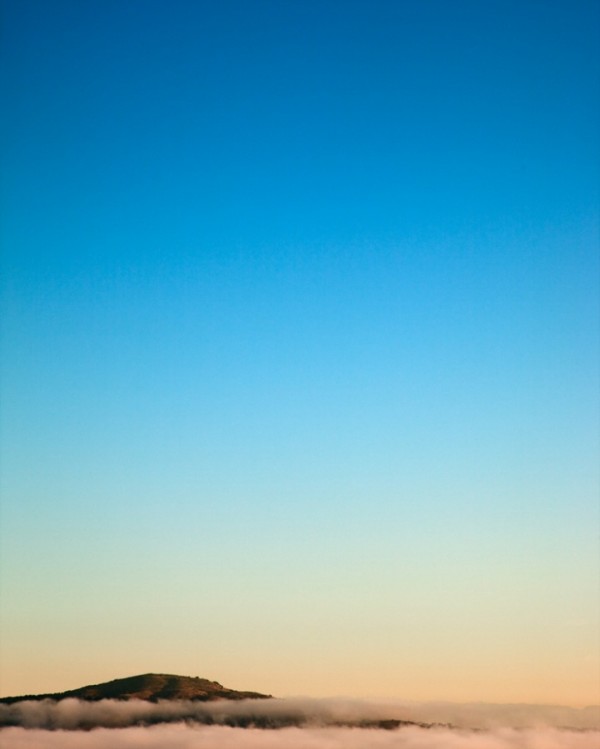 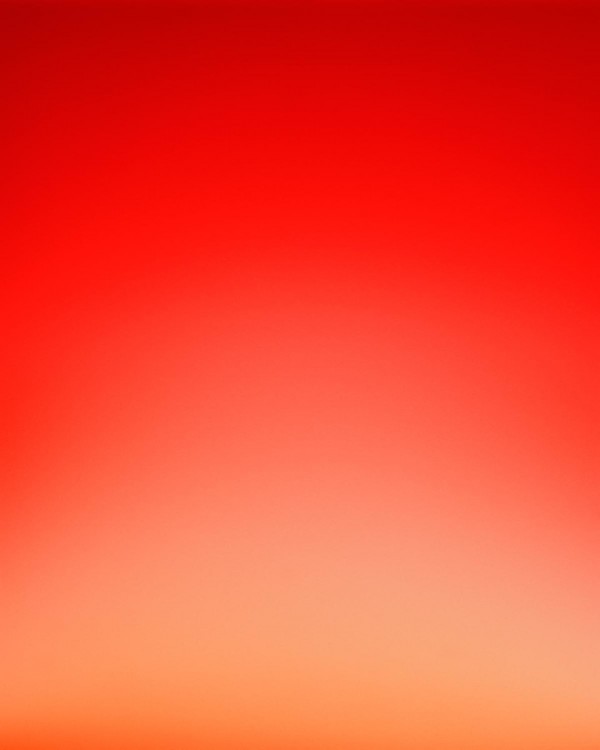 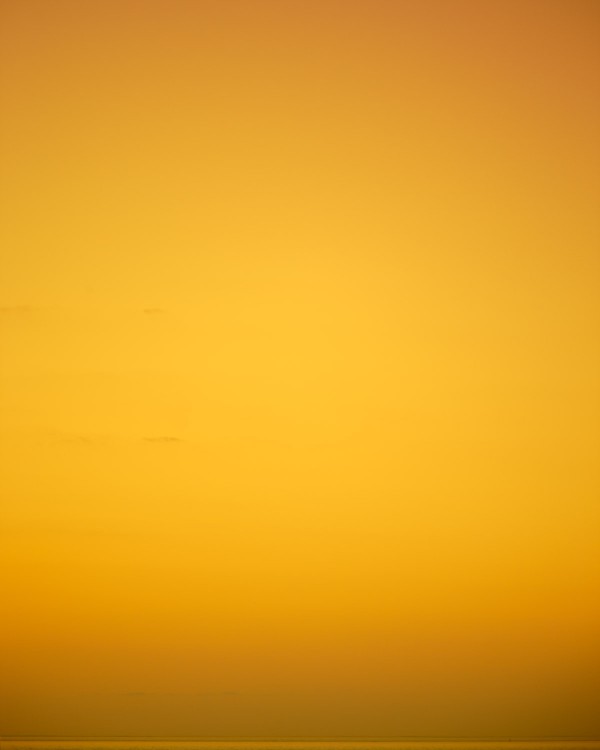 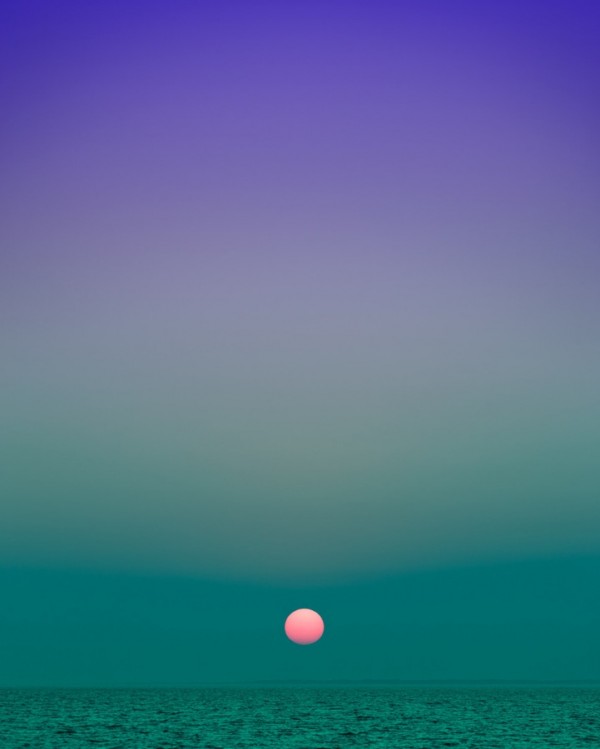 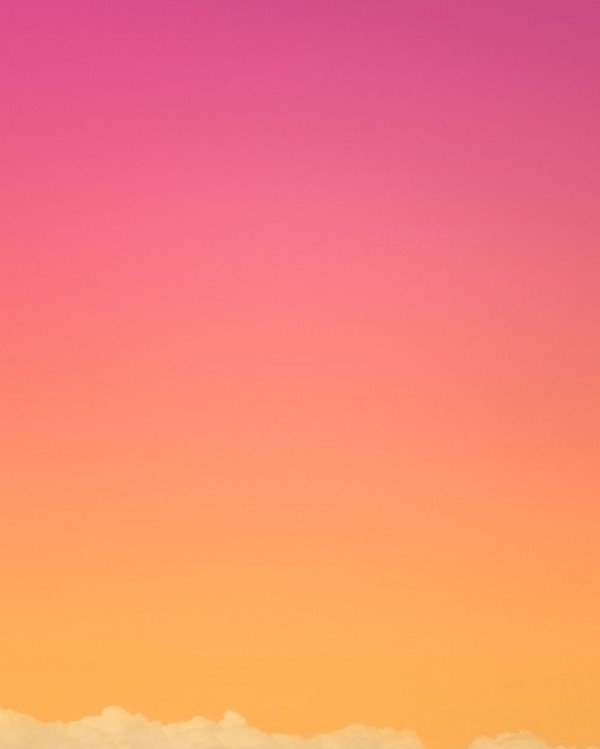 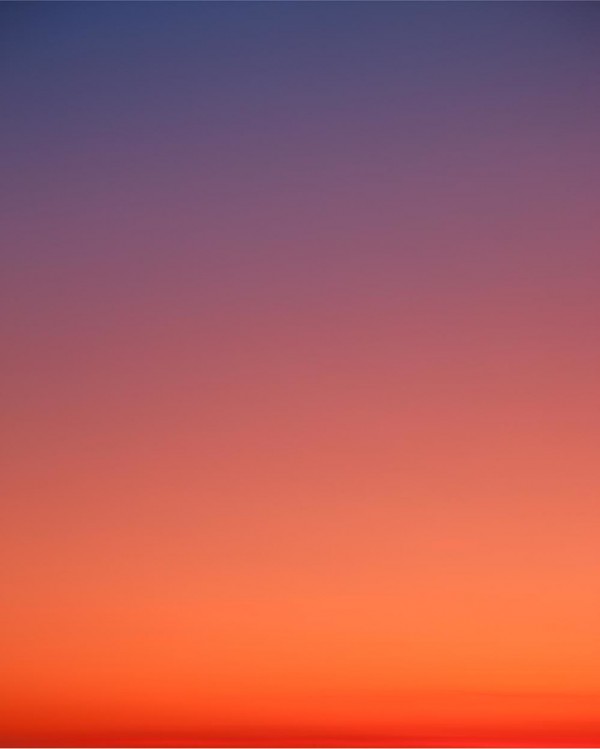 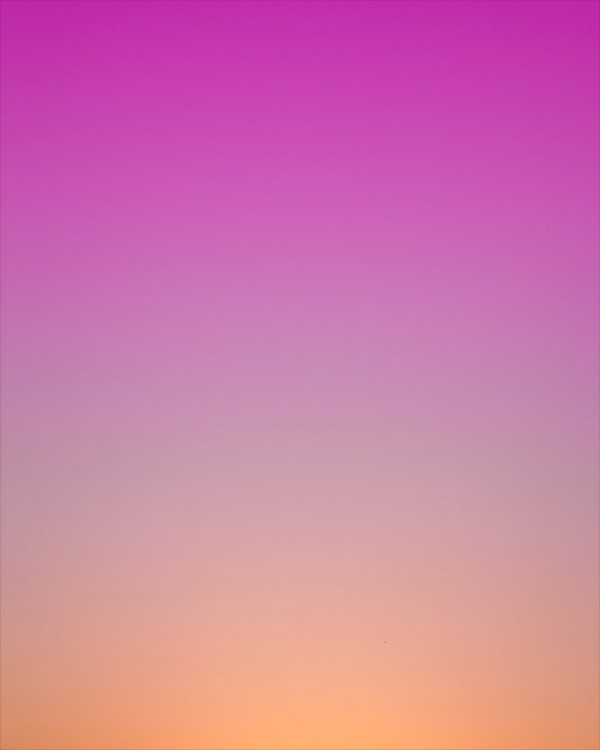 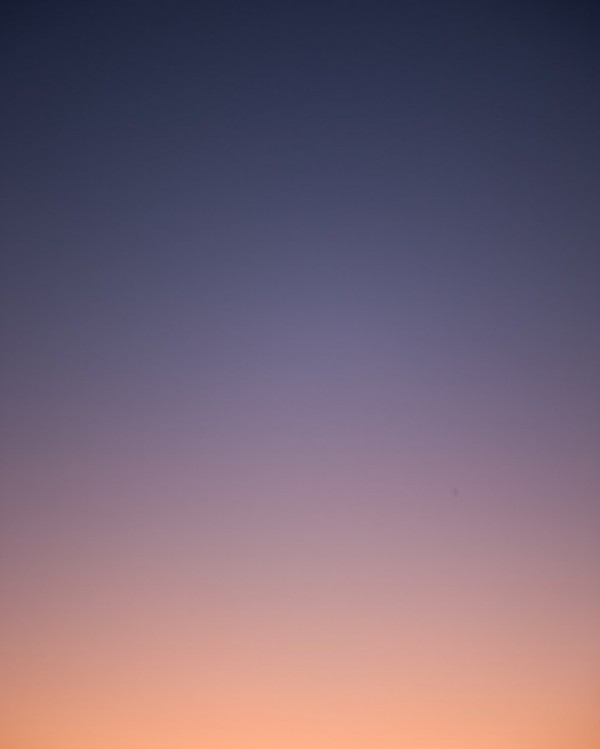 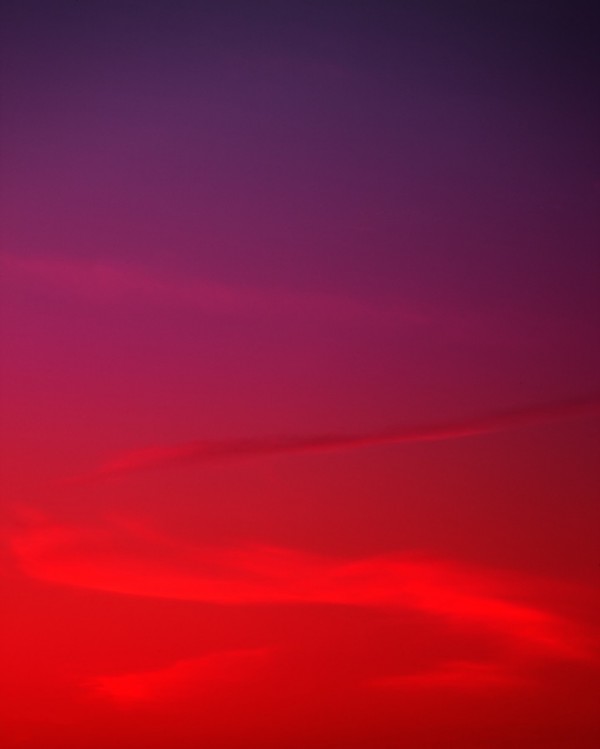 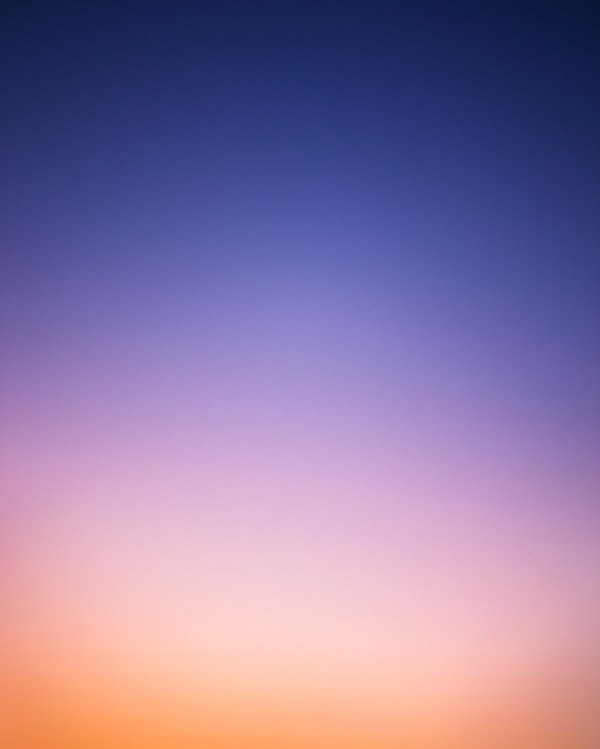 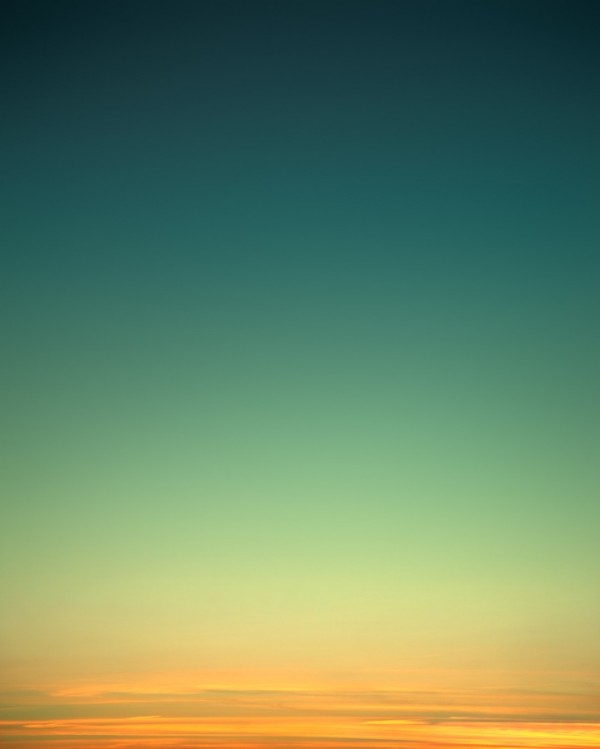 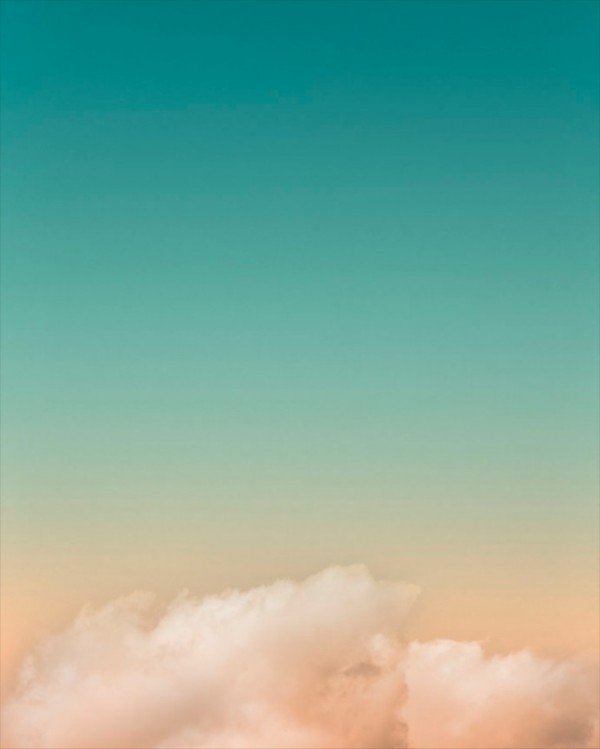 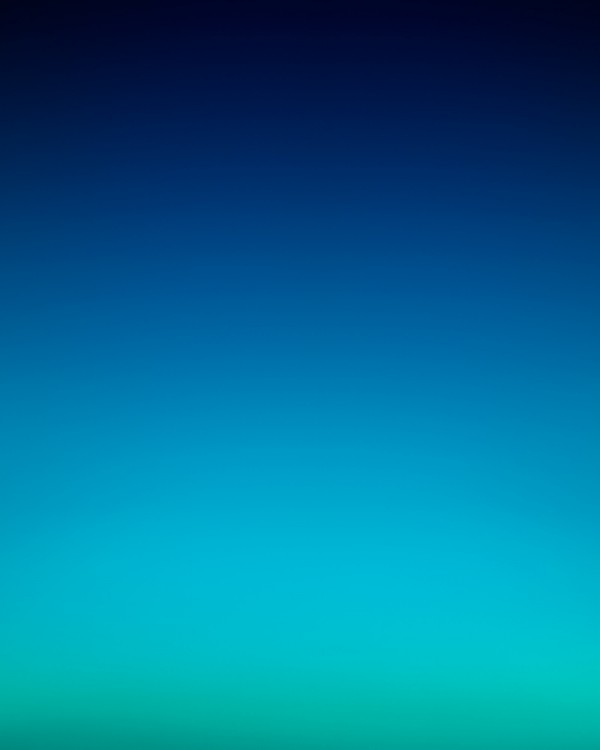 